社團法人台灣弱勢病患權益促進會、財團法人罕見疾病基金會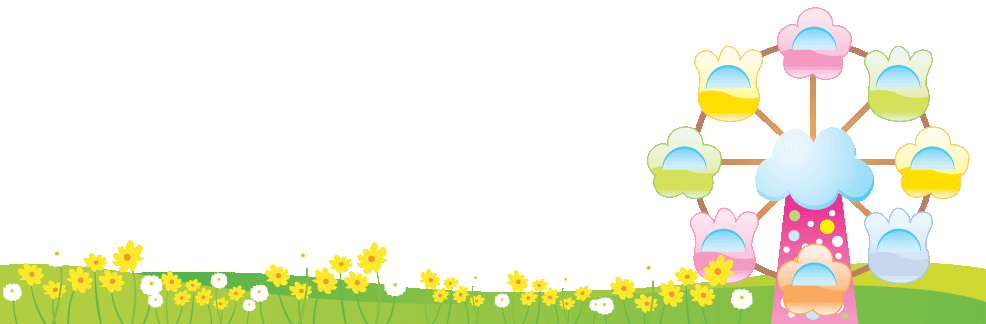 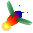 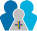 2017『皮』小孩首聚會罕見醫療弱勢病友愛心公益活動親愛的朋友，您好~    台灣弱勢病患權益促進會與罕見疾病基金會即將於106年10月14日(六)在苗栗飛牛牧場共同舉辦一場「2017『皮』小孩跨病類聯合交流活動」，歡迎皮膚病變或不正常增生細胞(瘤)相關罕見疾病或醫療弱勢病患家庭報名參加，與患有相同罕見疾病問題的病家相互認識交流，一起徜徉藍天綠草，與小動物體驗互動的樂趣！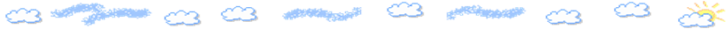 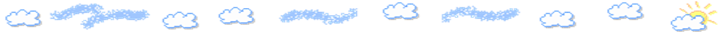 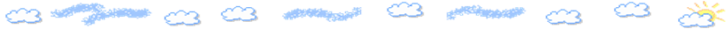 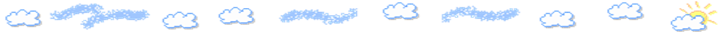 時間：106年10月14日（六）07：30~17：30。地點：1、台灣客家文化館(苗栗縣銅鑼鄉九湖村銅科南路6號-銅鑼科學園區內)      2、苗栗飛牛牧場（苗栗縣通霄鎮南和里166號）對象：罹患皮膚病變，或不正常增生細胞(瘤)罕見疾病，或醫療弱勢病患兒童(限15歲以下)      及其家屬，每家最多四人。預估人數：60人，未曾參加兩主辦單位活動者優先。主辦單位：社團法人台灣弱勢病患權益促進會、財團法人罕見疾病基金會愛心贊助單位：國際獅子會300-C1區台中市自強獅子會報名時間：即日起至106年10月3日（二）為止，請以傳真、E-MAIL或線上報名。活動流程：(本活動將提供遊覽車接駁至活動場地，敬請多加利用)報名方式：傳真、E-mail或線上報名，傳真02-25673560，E-mail：ps04@tfrd.org.tw，線上報名：http://goo.gl/5G5SPC  (大小寫須符合)若有任何疑問，歡迎來電洽詢02-25210717分機163黃欣玲社工。欲搭乘本會遊覽車者，請於報名表上勾選集合點及詳填搭乘人數，以利安排。當天並請準時報到，逾時不候。自行開車者，請見背面交通路線。交通方式：【自行開車】上午10：10至苗栗台灣客家文化館集合報到(1)台灣客家文化館(苗栗縣銅鑼鄉九湖村銅科南路6號-銅鑼科學園區內，037-985558)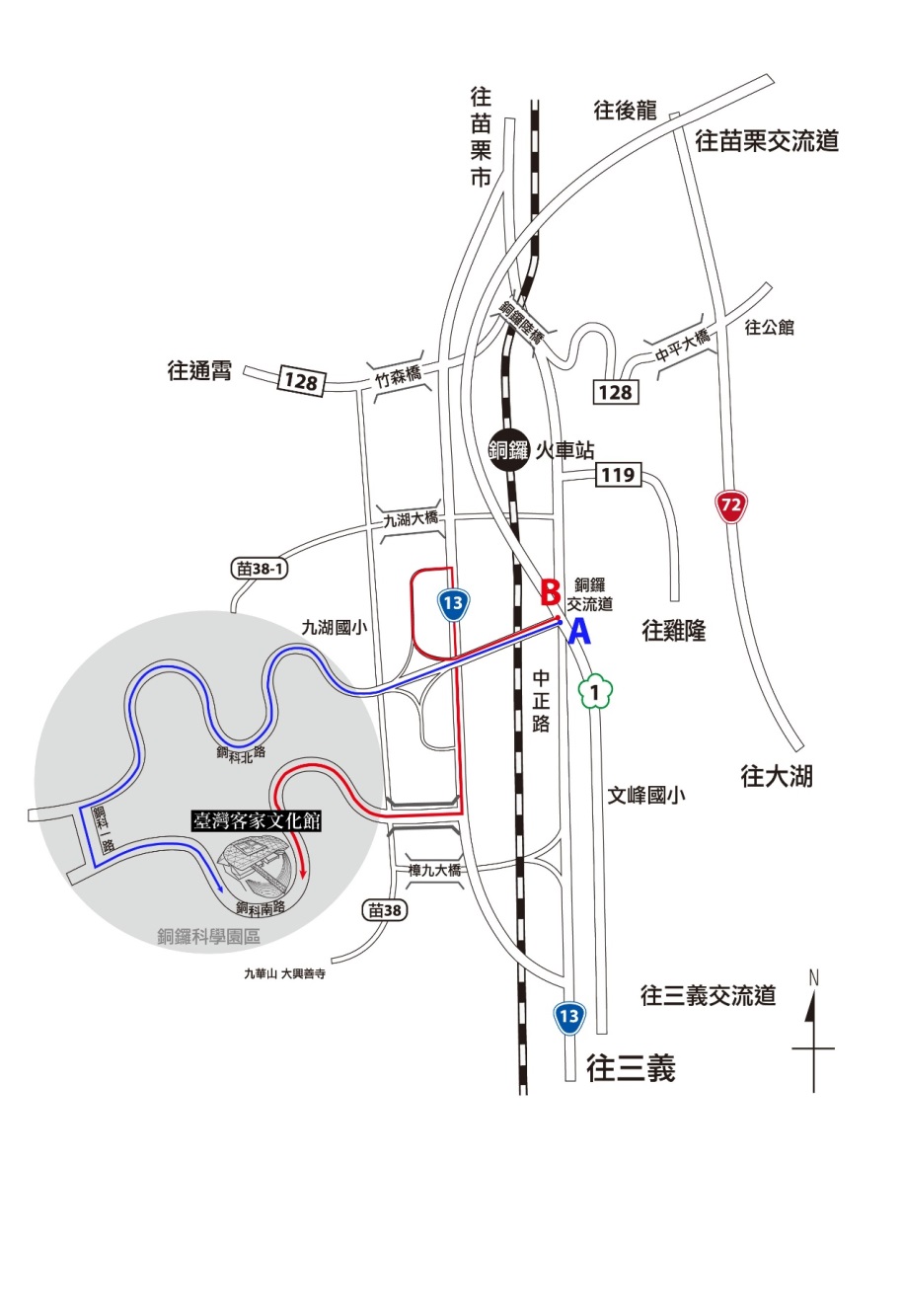 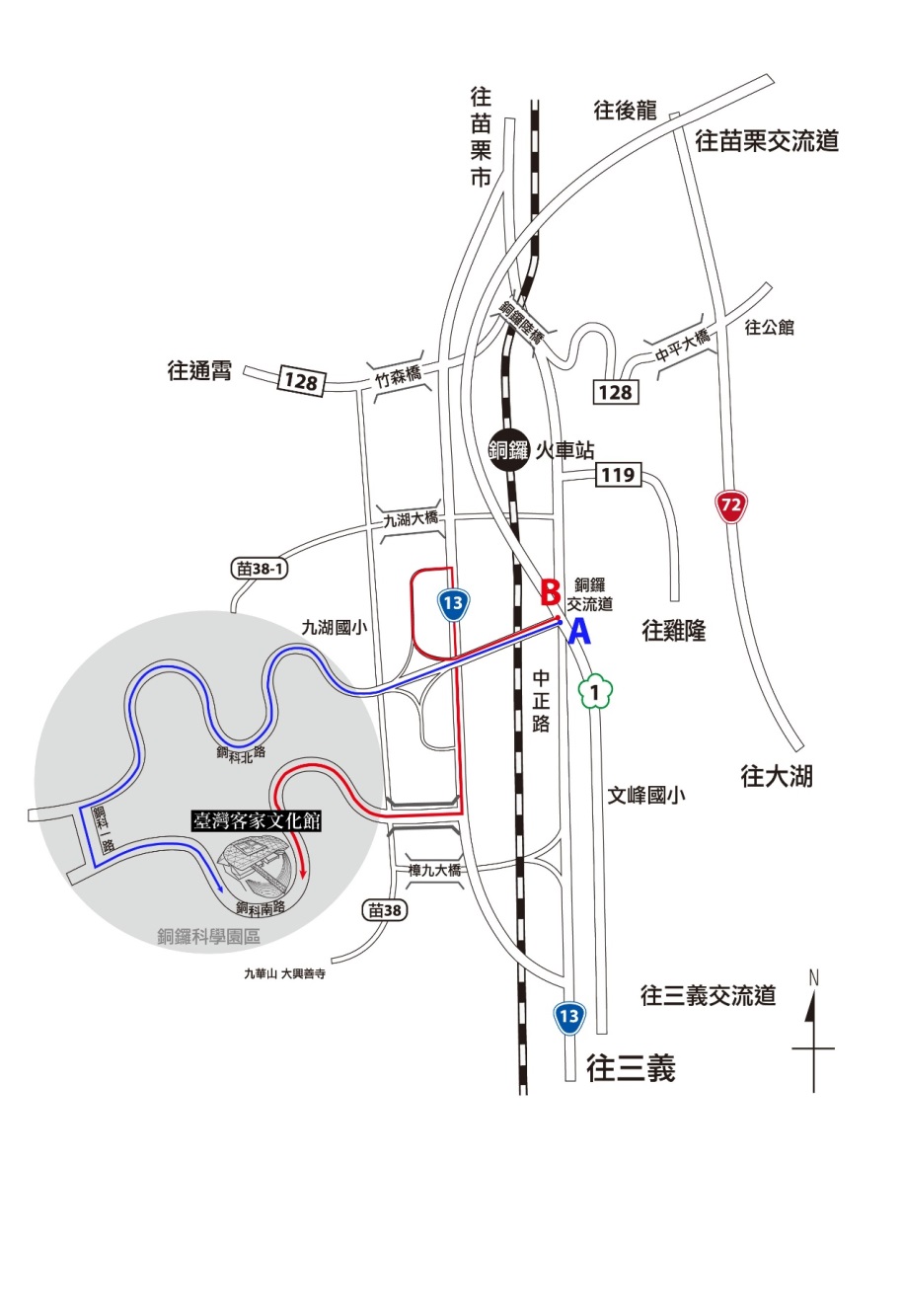  (2)苗栗飛牛牧場（苗栗縣通霄鎮南和里166號，037-782999）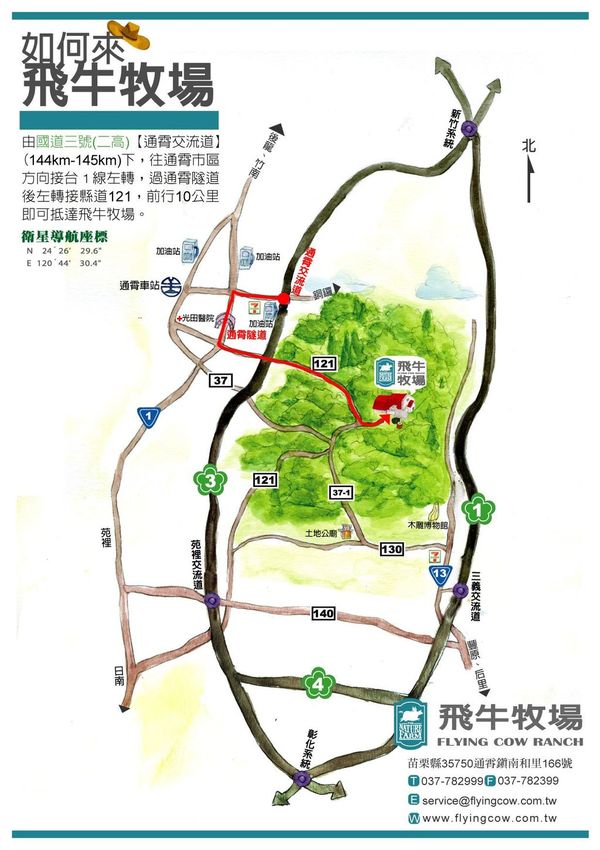 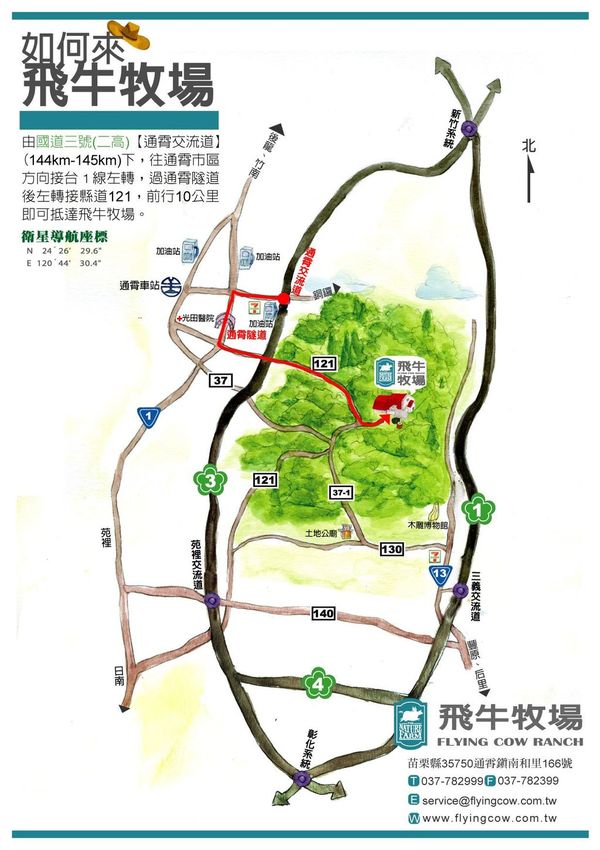 社團法人台灣弱勢病患權益促進會、財團法人罕見疾病基金會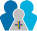 2017『皮』小孩首聚會~罕見醫療弱勢病友愛心公益活動報名表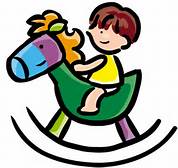 報名方式：傳真、E-mail或線上報名，傳真02-25673560，E-mail：ps04@tfrd.org.tw，線上報名：http://goo.gl/5G5SPC (大小寫須符合)報名後，務必來電確認02-25604501分機163黃欣玲。為鼓勵各地病友踴躍參加，本活動將提供遊覽車接駁至活動場地，敬請多加利用。欲搭乘本會遊覽車者，請於報名表上勾選集合點及詳填搭乘人數，以利安排。當天並請準時報到，逾時不候。自行開車者，請參考交通路線自行前往。若有任何疑問，歡迎來電洽詢02-25210717分機163黃欣玲社工。【搭乘遊覽車】(一)台北集合點上午07：30~07：40台北火車站東三門。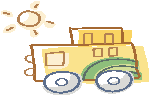               (二)台中集合點上午08：30~08：40台中火車站(國光轉運站)。【自行開車】上午10：10至苗栗台灣客家文化館集合報到。【搭乘遊覽車】(一)台北集合點上午07：30~07：40台北火車站東三門。              (二)台中集合點上午08：30~08：40台中火車站(國光轉運站)。【自行開車】上午10：10至苗栗台灣客家文化館集合報到。【搭乘遊覽車】(一)台北集合點上午07：30~07：40台北火車站東三門。              (二)台中集合點上午08：30~08：40台中火車站(國光轉運站)。【自行開車】上午10：10至苗栗台灣客家文化館集合報到。時間內容地點07：30～07：40北部遊覽車集合點(一)報到：台北車站東三門北部遊覽車集合點(一)報到：台北車站東三門08：30～08：40            中部遊覽車集合點(二)報到：台中火車站(國光轉運站)            中部遊覽車集合點(二)報到：台中火車站(國光轉運站)10：00～10：20報到、相見歡台灣客家文化館10：30～11：40客家文化館導覽+劇場欣賞台灣客家文化館 11：50～12：20                   前往飛牛牧場                   前往飛牛牧場 12：30～13：30午餐/聯誼交流飛牛牧場13：30～16：20悠遊飛牛牧場：動物農莊體驗+DIY飛牛牧場16：30~                  交流祝福、結束賦歸                  交流祝福、結束賦歸★搭乘本會遊覽車前往者，於活動結束後，原車返回集合點(一)、(二)解散★搭乘本會遊覽車前往者，於活動結束後，原車返回集合點(一)、(二)解散★搭乘本會遊覽車前往者，於活動結束後，原車返回集合點(一)、(二)解散疾病名稱疾病名稱病友姓名病友姓名出生年月日出生年月日   年   月   日   年   月   日性別 □男 □女 □男 □女病友姓名病友姓名身分證字號身分證字號飲食 □葷 □素 □葷 □素領有身心障礙手冊領有身心障礙手冊□是，障別：          ，□輕度□中度□重度□極重度□否□是，障別：          ，□輕度□中度□重度□極重度□否□是，障別：          ，□輕度□中度□重度□極重度□否□是，障別：          ，□輕度□中度□重度□極重度□否□是，障別：          ，□輕度□中度□重度□極重度□否□是，障別：          ，□輕度□中度□重度□極重度□否□是，障別：          ，□輕度□中度□重度□極重度□否□是，障別：          ，□輕度□中度□重度□極重度□否□是，障別：          ，□輕度□中度□重度□極重度□否聯絡方式聯絡方式行動電話(必填)：                     室內電話： 行動電話(必填)：                     室內電話： 行動電話(必填)：                     室內電話： 行動電話(必填)：                     室內電話： 行動電話(必填)：                     室內電話： 行動電話(必填)：                     室內電話： 行動電話(必填)：                     室內電話： 行動電話(必填)：                     室內電話： 行動電話(必填)：                     室內電話： 聯絡方式聯絡方式E-mail:E-mail:E-mail:E-mail:E-mail:E-mail:E-mail:E-mail:E-mail:通訊地址通訊地址郵遞區號□□□郵遞區號□□□郵遞區號□□□郵遞區號□□□郵遞區號□□□郵遞區號□□□郵遞區號□□□郵遞區號□□□郵遞區號□□□陪同家屬資料(活動保險用)陪同家屬資料(活動保險用)陪同家屬資料(活動保險用)陪同家屬資料(活動保險用)陪同家屬資料(活動保險用)陪同家屬資料(活動保險用)陪同家屬資料(活動保險用)陪同家屬資料(活動保險用)陪同家屬資料(活動保險用)陪同家屬資料(活動保險用)陪同家屬資料(活動保險用)序關係姓名出生年月日出生年月日身分證字號身分證字號電話 / 手機電話 / 手機電話 / 手機飲食1□葷 □素2□葷 □素3□葷 □素活動保險緊急聯絡人(非同行者)活動保險緊急聯絡人(非同行者)活動保險緊急聯絡人(非同行者)姓名：________________ ，電話：______________姓名：________________ ，電話：______________姓名：________________ ，電話：______________姓名：________________ ，電話：______________姓名：________________ ，電話：______________姓名：________________ ，電話：______________姓名：________________ ，電話：______________姓名：________________ ，電話：______________如因疾病因素，需使用輔具或醫療器材等，請於下方註明：(供工作人員參考)如因疾病因素，需使用輔具或醫療器材等，請於下方註明：(供工作人員參考)如因疾病因素，需使用輔具或醫療器材等，請於下方註明：(供工作人員參考)如因疾病因素，需使用輔具或醫療器材等，請於下方註明：(供工作人員參考)如因疾病因素，需使用輔具或醫療器材等，請於下方註明：(供工作人員參考)如因疾病因素，需使用輔具或醫療器材等，請於下方註明：(供工作人員參考)如因疾病因素，需使用輔具或醫療器材等，請於下方註明：(供工作人員參考)如因疾病因素，需使用輔具或醫療器材等，請於下方註明：(供工作人員參考)如因疾病因素，需使用輔具或醫療器材等，請於下方註明：(供工作人員參考)如因疾病因素，需使用輔具或醫療器材等，請於下方註明：(供工作人員參考)如因疾病因素，需使用輔具或醫療器材等，請於下方註明：(供工作人員參考)交通方式交通方式□搭乘遊覽車： □台北集合上午07：30~07：40台北火車站東三門。(請勾選集合點) □台中集合上午08：30~08：40台中火車站(國光轉運站)□自行開車：上午10：10至苗栗台灣客家文化館集合報到。□搭乘遊覽車： □台北集合上午07：30~07：40台北火車站東三門。(請勾選集合點) □台中集合上午08：30~08：40台中火車站(國光轉運站)□自行開車：上午10：10至苗栗台灣客家文化館集合報到。□搭乘遊覽車： □台北集合上午07：30~07：40台北火車站東三門。(請勾選集合點) □台中集合上午08：30~08：40台中火車站(國光轉運站)□自行開車：上午10：10至苗栗台灣客家文化館集合報到。□搭乘遊覽車： □台北集合上午07：30~07：40台北火車站東三門。(請勾選集合點) □台中集合上午08：30~08：40台中火車站(國光轉運站)□自行開車：上午10：10至苗栗台灣客家文化館集合報到。□搭乘遊覽車： □台北集合上午07：30~07：40台北火車站東三門。(請勾選集合點) □台中集合上午08：30~08：40台中火車站(國光轉運站)□自行開車：上午10：10至苗栗台灣客家文化館集合報到。□搭乘遊覽車： □台北集合上午07：30~07：40台北火車站東三門。(請勾選集合點) □台中集合上午08：30~08：40台中火車站(國光轉運站)□自行開車：上午10：10至苗栗台灣客家文化館集合報到。□搭乘遊覽車： □台北集合上午07：30~07：40台北火車站東三門。(請勾選集合點) □台中集合上午08：30~08：40台中火車站(國光轉運站)□自行開車：上午10：10至苗栗台灣客家文化館集合報到。□搭乘遊覽車： □台北集合上午07：30~07：40台北火車站東三門。(請勾選集合點) □台中集合上午08：30~08：40台中火車站(國光轉運站)□自行開車：上午10：10至苗栗台灣客家文化館集合報到。□搭乘遊覽車： □台北集合上午07：30~07：40台北火車站東三門。(請勾選集合點) □台中集合上午08：30~08：40台中火車站(國光轉運站)□自行開車：上午10：10至苗栗台灣客家文化館集合報到。是否使用輔具/醫材是否使用輔具/醫材 □無  □普通輪椅  □電動輪椅  □娃娃車  □手杖   □助行器  □醫療器材：＿＿＿＿＿＿＿＿＿＿   □其他：＿＿＿＿＿＿＿ □無  □普通輪椅  □電動輪椅  □娃娃車  □手杖   □助行器  □醫療器材：＿＿＿＿＿＿＿＿＿＿   □其他：＿＿＿＿＿＿＿ □無  □普通輪椅  □電動輪椅  □娃娃車  □手杖   □助行器  □醫療器材：＿＿＿＿＿＿＿＿＿＿   □其他：＿＿＿＿＿＿＿ □無  □普通輪椅  □電動輪椅  □娃娃車  □手杖   □助行器  □醫療器材：＿＿＿＿＿＿＿＿＿＿   □其他：＿＿＿＿＿＿＿ □無  □普通輪椅  □電動輪椅  □娃娃車  □手杖   □助行器  □醫療器材：＿＿＿＿＿＿＿＿＿＿   □其他：＿＿＿＿＿＿＿ □無  □普通輪椅  □電動輪椅  □娃娃車  □手杖   □助行器  □醫療器材：＿＿＿＿＿＿＿＿＿＿   □其他：＿＿＿＿＿＿＿ □無  □普通輪椅  □電動輪椅  □娃娃車  □手杖   □助行器  □醫療器材：＿＿＿＿＿＿＿＿＿＿   □其他：＿＿＿＿＿＿＿ □無  □普通輪椅  □電動輪椅  □娃娃車  □手杖   □助行器  □醫療器材：＿＿＿＿＿＿＿＿＿＿   □其他：＿＿＿＿＿＿＿ □無  □普通輪椅  □電動輪椅  □娃娃車  □手杖   □助行器  □醫療器材：＿＿＿＿＿＿＿＿＿＿   □其他：＿＿＿＿＿＿＿目前疾病簡述/其他需協助地方：(若陪同者有特殊疾病或其他需求亦請告知)目前疾病簡述/其他需協助地方：(若陪同者有特殊疾病或其他需求亦請告知)目前疾病簡述/其他需協助地方：(若陪同者有特殊疾病或其他需求亦請告知)目前疾病簡述/其他需協助地方：(若陪同者有特殊疾病或其他需求亦請告知)目前疾病簡述/其他需協助地方：(若陪同者有特殊疾病或其他需求亦請告知)目前疾病簡述/其他需協助地方：(若陪同者有特殊疾病或其他需求亦請告知)目前疾病簡述/其他需協助地方：(若陪同者有特殊疾病或其他需求亦請告知)目前疾病簡述/其他需協助地方：(若陪同者有特殊疾病或其他需求亦請告知)目前疾病簡述/其他需協助地方：(若陪同者有特殊疾病或其他需求亦請告知)目前疾病簡述/其他需協助地方：(若陪同者有特殊疾病或其他需求亦請告知)目前疾病簡述/其他需協助地方：(若陪同者有特殊疾病或其他需求亦請告知)